EL ALFARERO Al horizonte miro.Contemplo absorta el ocaso del día.Se me escapa un suspiroque el alma contenía.El día se ha ido y a mi lecho me retiro..Me custodia la luna,con la tenue luz del candil me vigila,y en sus brazos me acunay mi espíritu oscilaal ritmo del canto que me adormila.En el suelo veo huellas.Una gran emoción embarga mi alma.Y yo quiero ir tras ellas.A su lado estoy en calma,porque nada mi espíritu desalma.Son ligeras y suavesy se dirigen hacia el azul cielo.Se elevan como avesque levantan el vuelo.Yo desvelar ese misterio anhelo.¿A dónde se dirigenesas huellas que seguirlas yo quiero?.Como camino se erigenque lleva al alfarero,que el barro moldea con gran esmero.Hace hermosas figurasa las que da la vida con su aliento.Y libres de ataduraslas trae a la tierra el viento.Tendrán  alegría, pena o lamento.Un día llega la hora,de seguir las huellas del alfarero.El alma que al padre añorapor su amor verdaderoa él vuelve con el corazón sincero.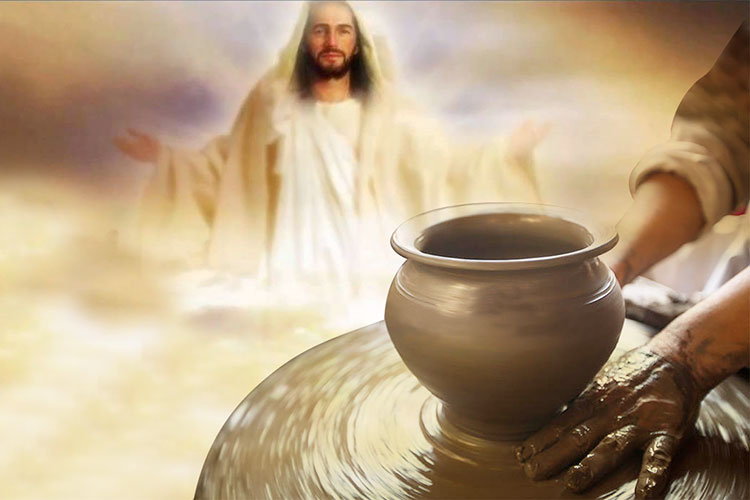 LIRA: CINCO VERSOS 1º,3º,4º HEPTASÍLABOS ..2º,5º ENDECASÍLABOS  RIMA CONSONANTE 1º Y 3ºY 5º CON 2º Y 4º